XXVII Bieg Niepodległości w SkrwilnieREGULAMINCEL IMPREZYPopularyzacja biegania jako najprostszej formy ruchu i rekreacji fizycznej.Promocja gminy, powiatu, regionu.ORGANIZATORZYGmina Skrwilno ul. Rypińska 7, 87-510 Skrwilno.Gminny Ludowy Klub Sportowy SKRWA SKRWILNO, ul. Bieżuńska 17, 87-510 SkrwilnoZespół Szkół w Skrwilnie ul. Bieżuńska 17, 87-510 SkrwilnoTERMIN I MIEJSCEXXV Bieg Niepodległości odbędzie się 07 października 2023r. (sobota) przy Zespole Szkół w Skrwilnie, ul. Bieżuńska 16, 87-510 Skrwilno.Biegi dla dzieci i młodzieży w wieku szkolnym na dystansie 300 m, 600 m, 1000m, 1500m godz. 10 00.Bieg Krasnoludków na dystansie 50 m godz. 11 30.Bieg główny na dystansie 10 km godz. 12 30.ZGŁOSZENIAZawodnicy zgłaszają udział w zawodach w dniu biegu.Biuro zawodów czynne w godzinach 8 30 – 12 15 w Zespole Szkół w Skrwilnie.DYSTANS I TRASA BIEGÓWTrasa wszystkich biegów będzie prowadziła ulicami Skrwilna i okolic.Bieg Krasnoludków na płycie głównej boiska do piłki nożnej. Start biegów młodzieżowych zlokalizowany będzie w wyznaczonych miejscach w miejscowości Skrwilno, meta – Zespół Szkół w Skrwilnie.Start i Meta na dystansie 10 km zlokalizowana będzie w pobliżu kompleksu boisk przy Zespole Szkół w Skrwilnie.KATEGORIE BIEG GŁÓWNY – KOBIETY15 – 19 lat (roczniki 2008 – 2004) – KATEGORIA I20 – 35 lat (roczniki 2003 – 1988) – KATEGORIA II36 – 49 lat (roczniki 1987 – 1974) – KATEGORIA III50 lat i więcej (roczniki 1973 i niższe) – KATEGORIA IVKATEGORIE BIEG GŁÓWNY – MEŻCZYŹNI 15 – 19 lat (roczniki 2008 – 2004) – KATEGORIA I20 – 29 lat (roczniki 2003 – 1994) – KATEGORIA II30 – 39 lat (roczniki 1993 – 1984) – KATEGORIA III40 – 49 lat (roczniki 1983 – 1974) – KATEGORIA IV50 – 59 lat (roczniki 1973 – 1964) – KATEGORIA V60 – 69 lat (roczniki 1963 – 1954) – KATEGORIA VI70 lat i więcej  (rocznik 1953 i niższe) – KATEGORIA VIIKATEGORIE BIEG GŁÓWNY – KOBIETY i MEŻCZYŹNINiepełnosprawni (bez podziału na kategorie wiekowe).Wózkowicze (bez podziału na kategorie wiekowe).Biegające małżeństwa.KATEGORIE BIEGI DZIECIĘCE I MŁODZIEŻOWERocznik 2017 i wyższe (6 lat i mniej) – 50 metrówRoczniki 2016 – 2015 (7-8 lat) – 300 metrówRoczniki 2014 – 2013 (9-10 lat) – 600 metrówRoczniki 2012 – 2011 (11-12 lat) – 1000 metrówRoczniki 2010 – 2008 (13-15 lat) – 1500 metrówNAGRODYWe wszystkich kategoriach miejsca I-III otrzymują pamiątkową dyplomy lub puchary.We wszystkich kategoriach miejsca I-III otrzymują nagrody rzeczowe.Każdy uczestnik Biegu Krasnoludka otrzymuje upominek.Nagrody rzeczowe dla Najmłodszego Zawodnika i Najstarszego Zawodnika biegu głównego.Nagroda dla Najlepszej Zawodniczki i Najlepszego Zawodnika biegu głównego z Gminy Skrwilno.POSTANOWIENIA KOŃCOWEW sprawach spornych i niezawartych w regulaminie decydować będą sędziwie turnieju i organizatorzy.Pełnoletni uczestnik biegu głównego zgłasza swój udział i oświadcza, że jego stan zdrowia pozwala mu na udział w zawodach.Niepełnoletni uczestnik biegu głównego zobowiązany jest przedstawić pisemne oświadczenie rodzica/opiekuna prawnego o zgodzie na udział w zawodach i braku przeszkód zdrowotnych. Uczestnicy zawodów nie wnoszą opłaty wpisowej.Organizator zapewnia opiekę medyczną podczas biegu.Zawody odbędą się niezależnie od panujących warunków atmosferycznych.Informacje o zawodach dostępne pod nr 54 270 00 12 wew. 33 w godz. 8 00 – 15 00.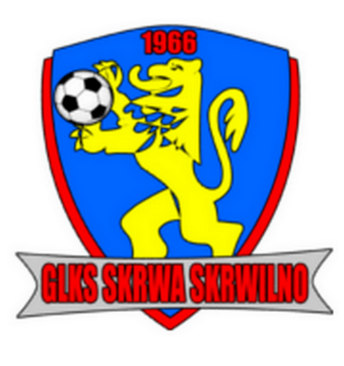 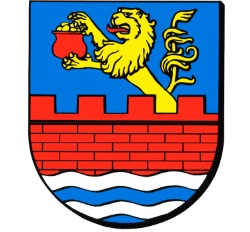 